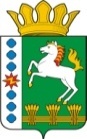 КОНТРОЛЬНО-СЧЕТНЫЙ ОРГАН ШАРЫПОВСКОГО МУНИЦИПАЛЬНОГО ОКРУГАКрасноярского краяЗаключениена проект постановления администрации Шарыповского муниципального округа «О внесении изменений в постановление администрации Шарыповского муниципального округа от 11.06.2021 № 450-п «Об утверждении муниципальной программы Шарыповского муниципального округа «Развитие малого и среднего предпринимательства»  (в ред. от 25.11.2021, от 28.01.2022, от 07.10.2022, от 22.11.2022)11 мая 2023 год                 					                                               № 24Настоящее экспертное заключение подготовлено Контрольно – счетным органом Шарыповского муниципального округа Красноярского края на основании ст. 157 Бюджетного  кодекса Российской Федерации, ст. 9 Федерального закона от 07.02.2011 № 6-ФЗ «Об общих принципах организации и деятельности контрольно – счетных органов субъектов Российской Федерации и муниципальных образований», ст. 15 Решения Шарыповского окружного Совета депутатов от 29.09.2021 № 17-136р «Об утверждении Положения о Контрольно – счетном органе Шарыповского муниципального округа Красноярского края» и в соответствии со стандартом организации деятельности Контрольно-счетного органа Шарыповского муниципального округа Красноярского края СОД 2 «Организация, проведение и оформление результатов финансово-экономической экспертизы проектов Решений Шарыповского окружного Совета депутатов и нормативно-правовых актов по бюджетно-финансовым вопросам и вопросам использования муниципального имущества и проектов муниципальных программ» утвержденного приказом Контрольно-счетного органа Шарыповского муниципального округа Красноярского края от 25.01.2021 № 03.Представленный на экспертизу проект Постановления администрации Шарыповского муниципального округа «О внесении изменений в постановление администрации Шарыповского муниципального округа от 11.06.2021 № 450-п «Об утверждении муниципальной программы Шарыповского муниципального округа «Развитие малого и среднего предпринимательства» (в ред. от 25.11.2021, от 28.01.2022, от 07.10.2022, от 22.11.2022) направлен в Контрольно – счетный орган Шарыповского муниципального округа Красноярского края  10 мая 2023 года. Разработчиком данного проекта Постановления является администрация Шарыповского муниципального округа.Основанием для разработки муниципальной программы является:- статья 179 Бюджетного кодекса Российской Федерации;- постановление администрации Шарыповского муниципального округа от 13.04.2021 № 288-п «Об утверждении Порядка принятия решений о разработке муниципальных программ Шарыповского муниципального округа, их формирования и реализации» (в ред. от 22.07.2022);- распоряжение администрации Шарыповского муниципального округа от 21.07.2021 № 374-р «Об утверждении перечня муниципальных программ Шарыповского муниципального округа» (в ред. от 03.08.2022). Исполнитель муниципальной программы администрация Шарыповского муниципального округа Красноярского края.Соисполнитель муниципальной программы отсутствуют.Подпрограмма муниципальной программы:Развитие субъектов малого и среднего предпринимательства.Цель муниципальной программы:Обеспечение устойчивого развития малого и среднего предпринимательства, направленного на улучшение социально – экономической ситуации в Шарыповском муниципальном округе.Задача муниципальной программы:Содействие субъектам малого и среднего предпринимательства и самозанятым гражданам в Шарыповском муниципальном округе в привлечении финансовых ресурсов, обеспечение доступности образовательной и информационно-консультационной поддержки.Мероприятие проведено 11 мая 2023 года.В ходе подготовки заключения Контрольно – счетным органом Шарыповского муниципального округа Красноярского края были проанализированы следующие материалы:- проект Постановления администрации Шарыповского муниципального округа «О внесении изменений в постановление администрации Шарыповского муниципального округа от 11.06.2021 № 450-п «Об утверждении муниципальной программы Шарыповского муниципального округа «Развитие малого и среднего предпринимательства» (в ред. от 25.11.2021, от 28.01.2022, от 07.10.2022, от 22.11.2022);-  паспорт муниципальной программы Шарыповского муниципального округа «Развитие малого и среднего предпринимательства».Рассмотрев представленные материалы к проекту Постановления «О внесении изменений в постановление администрации Шарыповского муниципального округа от 11.06.2021 № 450-п «Об утверждении муниципальной программы Шарыповского муниципального округа «Развитие малого и среднего предпринимательства»  (в ред. от 25.11.2021, от 28.01.2022, от 07.10.2022, от 22.11.2022) установлено следующее. В соответствии с проектом Постановления вносятся в паспорт муниципальной программы изменения по строке (пункту) «Ресурсное обеспечение  муниципальной  программы».После внесения изменений строка  будет читаться:Увеличение бюджетных ассигнований по муниципальной программе в 2022 году в сумме 1 500 000,00 руб. (23,31%), из них: - за счет средств краевого бюджета в сумме 1 498 500,00 руб. (24,75%); - за счет средств бюджета округа в сумме 1 500,00 руб. (0,40%).В подпрограмму «Развитие субъектов малого и среднего предпринимательства» по строке «Объемы и источники финансирования подпрограммы» изменения не вносятся. Перераспределены бюджетные ассигнования по подпрограмме «Развитие субъектов малого и среднего предпринимательства» в 2023 году за счет средств бюджета округа в сумме 3 268,42 руб. (23,31%), в том числе:- уменьшение объема бюджетных ассигнований в сумме 3 268,42 руб. по мероприятию 1.2. «Субсидии    субъектам  малого  и среднего предпринимательства  и физическим лицам, применяющих специальный налоговый режим "Налог на профессиональный доход"  на возмещение затрат при осуществлении предпринимательской деятельности», в связи с необходимостью соблюдения софинансирования;- увеличение объема бюджетных ассигнований в сумме 3 000,00 руб. по мероприятию 1.3  «Грантовая поддержка субъектов малого и среднего предпринимательства на начало ведения предпринимательской деятельности», в связи с подачей заявки на получение большей суммы субсидии из краевого бюджета, чем планировалось и необходимостью соблюдения софинансирования;- увеличение объема бюджетных ассигнований в сумме 368,42 руб. по мероприятию 2.1  «Ежегодное проведение конкурса «Лучший предприниматель года» и конференции представителей малого и среднего предпринимательства Шарыповского округа», в связи с увеличением расходов на приобретение благодарственных писем.              В перечень и значения ожидаемых результатов от реализации подпрограммных мероприятий на период 2022 - 2025 годы по целевым показателям внесены изменения. За 2022 год по показателям результативности отражены фактические значения. Из 5 показателей результативности, отраженных в подпрограмме, по 5 показателям достигнуты и перевыполнены плановые значения. Добавлены плановые значения по показателям результативности на 2025 год.При проверке правильности планирования и составления муниципальной программы нарушений не установлено.На основании выше изложенного Контрольно – счетный орган Шарыповского муниципального округа Красноярского края предлагает администрации Шарыповского муниципального округа принять проект Постановления администрации Шарыповского муниципального округа «О внесении изменений в Постановление администрации Шарыповского муниципального округа от 11.06.2021 № 450-п «Об утверждении муниципальной программы Шарыповского муниципального округа «Развитие малого и среднего предпринимательства» (в ред. от 25.11.2021, от 28.01.2022, от 07.10.2022, от 22.11.2022).Председатель КСО Шарыповского муниципального округа                   				Г.В. СавчукРесурсное обеспечение муниципальной программыПредыдущая редакцияПредлагаемая редакция (проект Постановления)Ресурсное обеспечение муниципальной программыОбщий объем ассигнований на реализацию программы  составляет     10 878 780,18  руб., в том числе:2021 год –    680 000,00 руб.;2022 год – 6 434 080,18 руб.;2023 год – 1 254 900,00 руб.;2024 год – 1 254 900,00 руб.; 2025 год – 1 254 900,00 руб.за счет средств краевого  бюджета       9 098 360,18 руб., из них:2021 год – 380 000,00 руб.;2022 год – 6 054 660,18 руб.;2023 год – 887 900,00 руб.;2024 год – 887 900,00 руб.; 2025 год – 887 900,00 руб.за счет средств  бюджета округа       1 780 420,00 руб., из них:2021 год – 300 000,00 руб.;2022 год – 379 420,00 руб.;2023 год – 367 000,00 руб.;2024 год – 367 000,00 руб.;2025 год – 367 000,00 руб.Общий объем ассигнований на реализацию программы  составляет     12 378 780,18  руб., в том числе:2021 год –    680 000,00 руб.;2022 год – 7 934 080,18 руб.;2023 год – 1 254 900,00 руб.;2024 год – 1 254 900,00 руб.; 2025 год – 1 254 900,00 руб.за счет средств краевого  бюджета       10 596 860,18 руб., из них:2021 год –    380 000,00 руб.;2022 год – 7 553 160,18 руб.;2023 год – 887 900,00 руб.;2024 год – 887 900,00 руб.; 2025 год – 887 900,00 руб.за счет средств  бюджета округа       1 781 920,00 руб., из них:2021 год – 300 000,00 руб.;2022 год – 380 920,00 руб.;2023 год – 367 000,00 руб.;2024 год – 367 000,00 руб.;2025 год – 367 000,00 руб.Информация по ресурсному обеспечению подпрограммы, в том числе в разбивке по всем источникам финансирования на очередной финансовый год и плановый периодПредыдущая редакцияПредлагаемая редакция (проект Постановления)Информация по ресурсному обеспечению подпрограммы, в том числе в разбивке по всем источникам финансирования на очередной финансовый год и плановый периодОбщий объем ассигнований на реализацию программы  составляет     3 764 700,00  руб., в том числе:2023 год – 1 254 900,00 руб.;2024 год – 1 254 900,00 руб.;2025 год – 1 254 900,00 руб.за счет средств краевого  бюджета       2 663 700,00 руб., из них:2023 год – 887 900,00 руб.;2024 год – 887 900,00 руб.;2025 год – 887 900,00 руб.за счет средств  бюджета округа       1 101 000,00 руб., из них:2023 год – 367 000,00 руб.;2024 год – 367 000,00 руб.;2025 год – 367 000,00 руб.Общий объем ассигнований на реализацию программы  составляет     3 764 700,00  руб., в том числе:2023 год – 1 254 900,00 руб.;2024 год – 1 254 900,00 руб.;2025 год – 1 254 900,00 руб.за счет средств краевого  бюджета       2 663 700,00 руб., из них:2023 год – 887 900,00 руб.;2024 год – 887 900,00 руб.;2025 год – 887 900,00 руб.за счет средств  бюджета округа       1 101 000,00 руб., из них:2023 год – 367 000,00 руб.;2024 год – 367 000,00 руб.;2025 год – 367 000,00 руб.ПоказателиЕд. изм.2022 годфакт2023 годплан2024годплан2025годпланКоличество субъектов малого и среднего предпринимательства на 10 000 человек населенияЕдиниц на 10 000 человек 243,4249,78253,85258,86Количество субъектов малого и среднего предпринимательств и физических лиц, применяющим специальный налоговый режим «Налог на профессиональный доход»,  получивших муниципальную поддержку в форме субсидий за период реализации подпрограммы (нарастающим итогом)единиц11,0017,0023,0029,00Количество созданных рабочих мест (включая вновь зарегистрированных индивидуальных предпринимателей) в секторе малого и среднего предпринимательства за период реализации подпрограммы (нарастающим итогом)единиц6,0012,0018,0014,00Количество сохраненных рабочих мест в секторе малого и среднего предпринимательства при реализации подпрограммы (нарастающим итогом)единиц27,0036,0045,0054,00Объем привлеченных внебюджетных инвестиций в секторе малого и среднего предпринимательства при реализации подпрограммы (нарастающим итогом)млн. руб.14,419,7425,0830,42